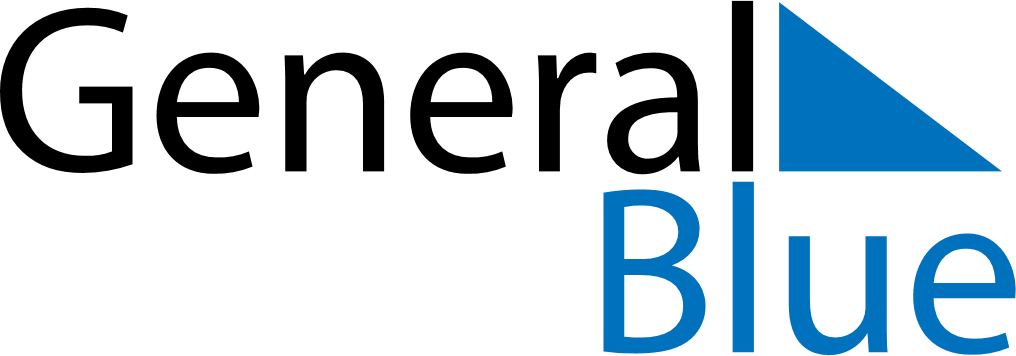 November 2024November 2024November 2024November 2024November 2024November 2024PanamaPanamaPanamaPanamaPanamaPanamaMondayTuesdayWednesdayThursdayFridaySaturdaySunday123Separation Day (from Columbia)45678910Separation Day (from Columbia) (substitute day)Primer Grito de Independencia11121314151617Primer Grito de Independencia (substitute day)18192021222324252627282930Independence DayNOTES